Муниципальное бюджетное  дошкольное образовательное учреждение детский сад № 20/1Конспект открытого занятия по познавательному развитию в подготовительной группеТема: «Бережем свое здоровье или правила доктора Неболейко».Подготовила: воспитатель 1 категории Лихачева Е.Н.Тверь 2018  Материал:  карта  города «Здоровье», картинки витаминов А,В,С, D, демонстрационные картинки правил, картинки с видами спорта, халат, шапочка, очки, витамины.Программное содержание: Образовательная область «Социально-коммуникативное развитие»Воспитывать дружеские взаимоотношения в коллективе, культуру честного соперничества в играх – соревнованиях.Побуждать детей давать быстрые, четкие и правильные ответы.Образовательная область «Познавательное развитие»Развивать  воображение  и творческую активность;Расширять кругозор детей;Закреплять знания детей о влиянии на здоровье двигательной активности, закаливания, питания, настроения.Развивать познавательный интерес, мыслительную активность, воображение.Развивать умение воспроизводить по памяти ранее полученную информацию Формировать представления детей дошкольного возраста о здоровье как одной из главных ценностей человеческой жизни.Развивать умение выделять компоненты здоровья человека и устанавливать их взаимосвязь; Закрепить основные понятия: «личная гигиена», «витамины», «полезные продукты», «здоровый образ жизни»Воспитывать у детей навыки и потребности здорового образа жизни.Образовательная область: «Художественно-эстетическое развитие»Закреплять умение выполнять ритмичные движения под музыку.Образовательная область «Физическое развитие»Развивать ловкость, умение действовать по командеРазвивать дыханиеЗакреплять умение выполняет упражнения на статическое и динамическое равновесие.Образовательная область «Развитие речи»Продолжать развивать  речь как средство общения; компоненты связной речи: диалогическую и монологическую речьОбогащать словарный запас. Закреплять умение отвечать на вопросы полным предложением. Образовательные задачи: 1. Развивать умение ориентироваться в пространстве.2. Развивать наблюдательность, умение делать выводы, анализировать.3. Воспитывать у детей познавательный интерес, умение видеть удивительное в окружающем мире,  желание быть здоровым, внимательно относится к себе.4. Закреплять знания детей о влиянии на здоровье двигательной активности, закаливания, питания, настроения.5. Формировать представления детей дошкольного возраста о здоровье как одной из главных ценностей человеческой жизни6. Развивать умение выделять компоненты здоровья человека и устанавливать их взаимосвязь; 7. Закрепить основные понятия: «личная гигиена», «витамины», «полезные продукты», «здоровый образ жизни»8. Воспитывать у детей навыки и потребности здорового образа жизни.Воспитательные задачи:• воспитывать  доброжелательные взаимоотношения в коллективе  Развивающие задачи:•  развивать интерес к окружающему миру;• развивать наблюдательность, зрительную память, мышление, воображение;• развивать познавательную и речевую активность детей, расширять словарный запас;• обогащать эмоции детей.Методы и приемы: Наглядный  (показ, демонстрация);Словесный: обсуждение  свойств явлений.Игровой: организационный момент; физкультминутка, заключительная часть, дидактические игры.Педагогические технологии:  игровые, личностно-ориентированная, развивающие. Организационные формы работы с детьми: групповая, индивидуальнаяВиды детской деятельности: познавательная, музыкально - художественная, двигательная, игровая.Здоровьесберегающие технологи:  Физкульминутка  способствуют снятию физического и умственного напряжения при помощи динамической паузы и смены деятельности.Оформление: Халат, шапочка, очки,  карта города «Здоровье»,   картинки витаминов А,В,С, D, криптограммы правил, картинки с предметами личной гигиены, картинки с видами спорта, халат, шапочка, очки, фонендоскоп, яблоки.Программное обеспечение:  Основная общеобразовательная программа « От рождения до школы» под редакцией Н.Е. Вераксы.Реализация Федеральных государственных требований:  интеграция образовательных областей: познавательное развитие, социально-коммуникативное развитие,    художественно-эстетическое развитие, физическое развитие, развитие речи.Организационный момент:Под музыку дети входят в группу. Воспитатель:  Ребята у нас сегодня гости, давайте с ними поздороваемся. Ребята, сегодня утром, когда я шла в детский сад, я встретила доктора Неболейко, она пригласила вас в гости в город, который называется «Здоровье». Хотите побывать в нем?  Дети: Да.Воспитатель: Сегодня вы отправитесь  в путешествие в город «Здоровье». Ребята, а вы знаете, что такое здоровье?  Дети: Да! Здоровье это быть здоровым, не болеть.Воспитатель: Здоровье – это когда ты сильный, умный и у тебя  хорошее настроение. Здоровье нужно всем – и детям, и взрослым, и даже животным. Что нужно делать, чтобы быть здоровым?Дети: Нужно следить за здоровьем,  кушать полезную еду, заниматься спортом. Воспитатель:  Нужно хотеть и уметь заботиться о своем здоровье. Если не следить за своим здоровьем, можно его потерять.Чтобы попасть в город  «Здоровье», нужно взяться за руки, закрыть глаза и сказать волшебные слова: «Солнце, воздух и вода – наши лучшие друзья!».Дети  берутся за руки,  закрывают глаза, повторяют:  «Солнце, воздух и вода– наши лучшие друзья!».Звучит музыка релаксации.   Воспитатель надевает халат, шапочку, фонендоскоп.   Дети открывают глаза. Воспитатель: Здравствуйте ребята, я вас приветствую в городе «Здоровье». Разрешите представиться:   Доктор Неболейко.   Сегодня я проведу вам экскурсию по нашему городу и познакомлю с правилами, которые помогут вам сохранить свое здоровье. Посмотрите на доску, что это как вы думаете?Дети: карта города. Воспитатель: правильно, это карта города, а на ней обозначен наш маршрут по городу. Посмотрите налево, а это город и по нему мы пойдем согласно маршруту, на каждой улице вас ждут  задания, игры. Отгадайте загадку: В овощах и фруктах есть. Детям нужно много есть. Есть ещё таблетки Вкусом как конфетки. Принимают для здоровья Их холодною порою. Для Сашули и Полины Что полезно?.. Дети: ВитаминыВоспитатель: Правильно ребята, первая улица, с которой мы начнем наше путешествие, это улица Витаминная. Дети проходят и садятся на стульчики на улице Витаминной.Воспитатель:  Скажите, а что такое витамины   и для чего они нужны нашему организму.Дети: Витамины — это такие полезные компоненты, которые жизненно необходимы каждому человеку. Чтобы быть здоровым, необходимо правильное питание. Надо знать, какие продукты можно есть, а какие вредны для здоровья.  Воспитатель: Дети, какие витамины вы знаете? Дети:  А, В, С, D.Воспитатель:  Ребята, а для чего нужны витамины?Дети: ответы детей. (Чтобы укреплялся наш организм, было крепкое здоровье).Воспитатель: Правильно, витамины укрепляют весь наш организм, организму легче бороться с болезнями. Нужно есть больше овощей и фруктов.Воспитатель:  Ребята, а кто нам может рассказать о витаминах? Выходят витамины А, B, C,  D. 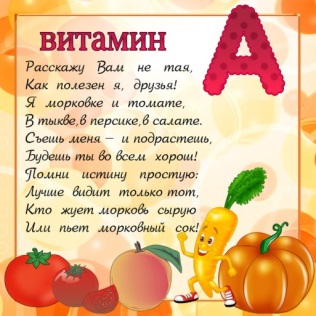 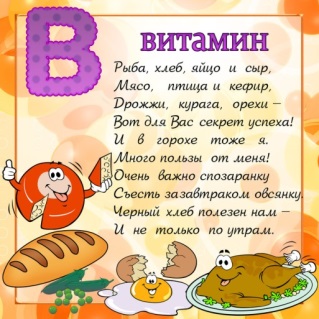 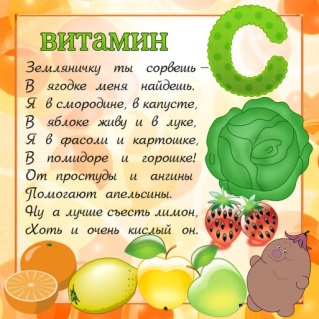 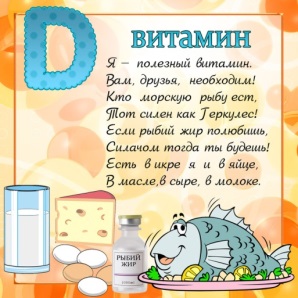  Воспитатель прикрепляет на доску картинки про витамины и еще раз  с детьми повторяет, в каких продуктах содержаться витамины, для чего они нужны.  Дети: Витамин А – морковь, рыба, сладкий перец, яйца, петрушка. Важно для зрения.Витамин В-мясо, молоко, орехи, хлеб, курица, горох (Важно для сердца).Витамин С – цитрусовые, капуста, лук, редис, смородина (от простуды).Витамин Д – солнце, рыбий жир (Важно для косточек).Воспитатель: А сейчас, поиграем с вами в игру «Совершенно верно!».  Игра «Совершенно верно!»Воспитатель зачитывает четверостишия о продуктах. Если в них говорится о полезных вещах, дети все вместе говорят: «Правильно, правильно, совершенно верно!» А если о том, что для здоровья вредно, дети молчат.1. Ешь побольше апельсинов, пей морковный вкусный сок,И тогда ты точно будешь очень строен и высок ( «Правильно, правильно, совершенно верно!»)2. Если хочешь стройным быть, надо сладкое любитьЕшь конфеты, жуй ирис, строен, стань как кипарис (Дети молчат)3. Чтобы правильно питаться, вы запомните совет:Ешьте фрукты, кашу с маслом, рыбу мед и виноград ( «Правильно, правильно, совершенно верно!»)4. Нет полезнее продуктов — вкусных овощей и фруктов.И Сереже и Ирине всем полезны витамины ( «Правильно, правильно, совершенно верно!»)5. Наша Люба булки ела и ужасно растолстела.Хочет в гости к нам прийти, да в дверь не может проползти (Дети молчат)6. Если хочешь быть здоровым, правильно питайся,Ешь побольше витаминов, с болезнями не знайся ( «Правильно, правильно, совершенно верно!»)Воспитатель: Итак, вы познакомились с первым моим правилом:Правило Доктора Неболейко: Чтобы быть здоровым нужно есть правильную и полезную пищу, богатую витаминами. (криптограмма).Воспитатель: Ребята, отгадайте загадку: Мы физически активны,С ним мы станем быстры, сильны...Закаляет нам натуру,Укрепит мускулатуру.Не нужны конфеты, торт,Нужен нам один лишь... (спорт)Давайте продолжим наше путешествие и отправимся на другую улицу, которая называется Спортивная.Воспитатель: Ребята, скажите, а для чего нам нужен спорт?Дети: Если человек будет заниматься спортом, он проживет дольше. Нужно обязательно делать утреннюю гимнастику. Полезно обтираться полотенцем, чаще играть в подвижные игры.ФизкультминуткаСпорт  ребятам очень нужен.Мы со спортом очень дружим.Спорт-здоровье, спорт - играСкажем мы физкульт - ураРаз - поднялись, потянулисьДва - согнулись, разогнулисьТри – в ладоши три хлопкаГоловою три кивка.На четыре - руки ширеПять руками помахать,
Ну а шесть поприседать. Воспитатель: А теперь подойдите к столу, на нем лежат карточки с видами спорта.Дети подходят к столу,  на котором лежат перевернутые вниз карточки с изображением видов спорта. 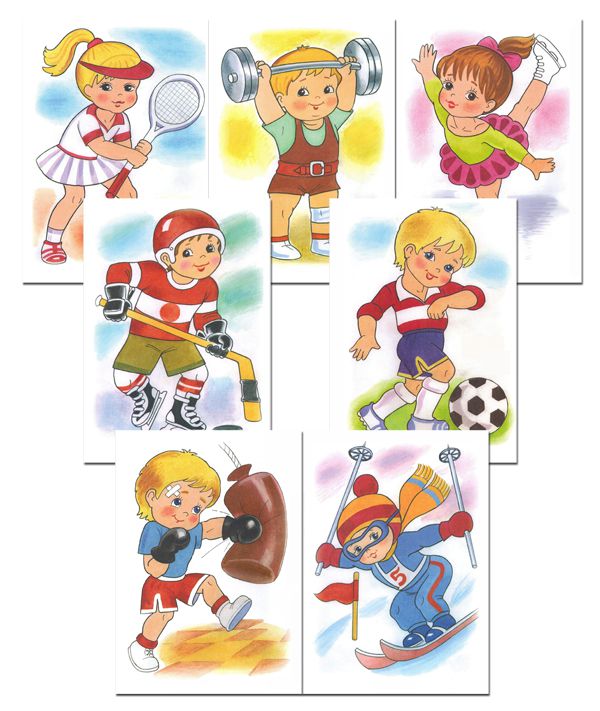 Воспитатель: Ребята, а какие виды спорта вы знаете?  Переверните по очереди карточки и отгадайте, какие виды спорта изображены на картинках.Дети переворачивают карточки и отгадывают виды спорта.  Воспитатель: Итак, вы познакомились со вторым  моим правилом:Правило Доктора Неболейко: Чтобы быть здоровым нужно  заниматься спортом.Воспитатель: А вы знаете, чтобы быть здоровым, нужно не только кушать витамины и быть сильным! Нужно еще знать и выполнять правила личной гигиены. И следующая улица, которая нас ждет, это улица Чистоты.Дети проходят на улицу Чистоты.Воспитатель: Какие правила гигиены ребята мы с вами соблюдаем дома и в детском саду?Дети: Мы умываемся по утрам и вечерам, чистим зубы и др. Воспитатель: Для чего это надо делать? Дети: Чтобы быть чистыми, хорошо выглядеть, чтобы было приятно, и кожа была здоровой, чтобы быть закаленными, чтобы смыть микробы. Воспитатель:  Как попадают микробы в организм? Дети: при чихании, кашле не прикрывая рот; если не мыть руки перед едой, после туалета; не мыть овощи, фрукты. Воспитатель: Что нужно выполнять, чтобы уберечься от них? Дети: Мыть руки, прикрывать рот при кашле и чихании, одевать маску, мыть овощи, фрукты, носить чистую одежду. Воспитатель: ребята чтобы мы могли успешно бороться с микробами, нам нужны помощники. Про них я загадаю загадки. А вы внимательно послушайте и отгадайте.Дидактическая игра «Угадай загадку».1. Ускользает, как живое,Но не выпущу его,Белой пеной пенится,Руки мыть не ленится.Ответ: мыло2. Вот какой забавный случай:Поселилась в ванной туча.Дождик льется с потолкаМне на спину и бока.До чего ж приятно это!Дождик теплый подогретый,На полу не видно луж.Все ребята любят …Ответ: душ.3. Лег в карман и караулитРеву, плаксу и грязнулю,Им утрет потоки слез,Не забудет и про нос.Ответ: Носовой платок.Вафельное и полосатое,Ворсистое и мохнатое, Всегда под рукою -Что это такое?Ответ: ПолотенцеТам, где губка не осилит, Не домоет, не домылит, На себя я труд беру: Пятки, локти с мылом тру, И коленки оттираю, Ничего не забываю.Ответ: Мочалка Воспитатель: Итак, вы познакомились с третьим   моим правилом:3	Правило Доктора Неболейко: Чтобы быть здоровым нужно   соблюдать чистоту и гигиену. Воспитатель: Молодцы! Вот какой, оказывается, трудный путь преодолели мы с вами по городу «Здоровье». Мы узнали много интересного и полезного. Но мы побывали не на всех улицах, поэтому я вас приглашаю еще не один раз посетить мой город «Здоровье».А еще я приготовила  для вас сюрприз: я дарю вам яблоки, в которых содержится много витаминов и они очень полезны для здоровья. Воспитатель:  Вам пора возвращаться в детский сад, для этого возьмитесь за руки, закрыть глаза и сказать волшебные слова: «Солнце, воздух и вода – наши лучшие друзья!».Дети  берутся за руки,  закрывают глаза, повторяют:  «Солнце, воздух и вода– наши лучшие друзья!».Звучит музыка релаксации.   Воспитатель снимает халат, шапочку. Подведение итога занятия.Воспитатель: Вам понравилось путешествие? Где вы побывали? Что узнали? Какие правила?Дети: ответы детей. До свидания!